Установка клиентской части МИС САМСОН на ОС Windows 71. Заходим на сервер ХХХ.ХХХ.ХХХ.ХХХ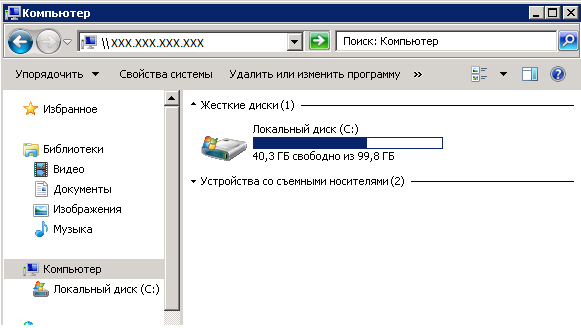 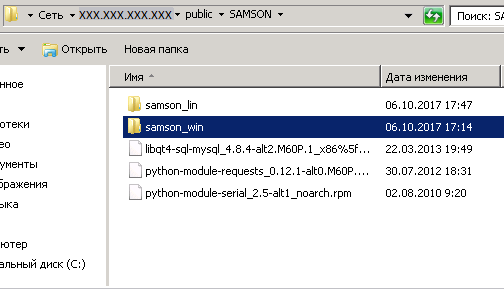 2. Копируем папку samson_win на компьютер C:\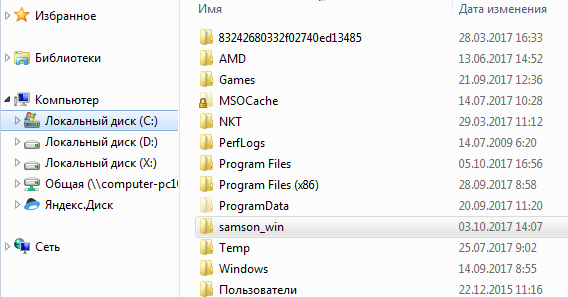 3.  Находим файл «samson_autoupdate.bat» и отправляем его на рабочий стол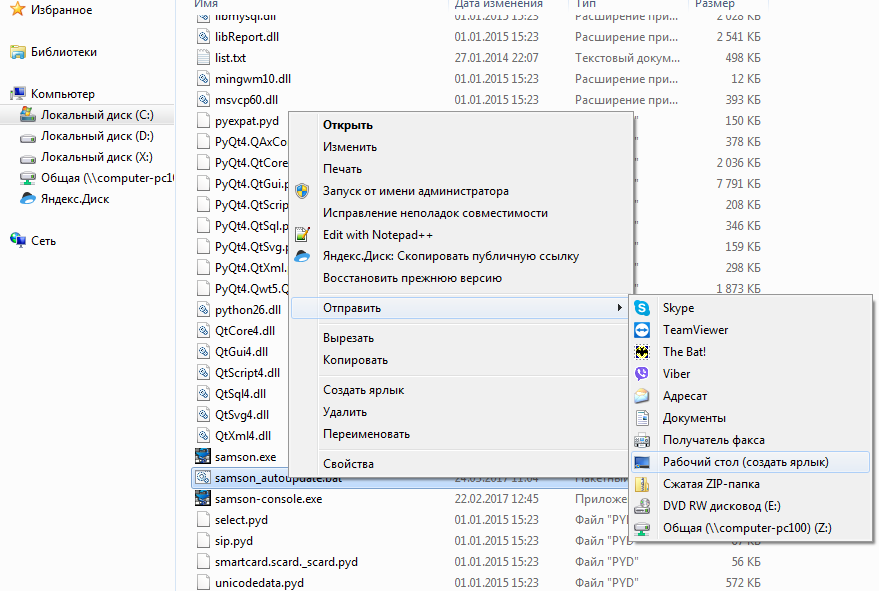 4. Находим ярлык на рабочем столе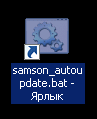 5. Переименовываем ярлык в «Samson» и ставим ему иконку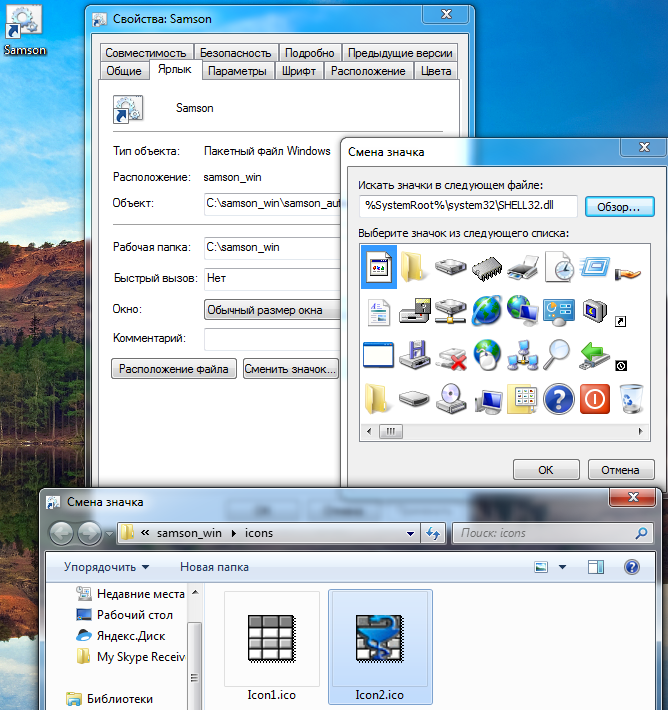 6. Заполняем настройки 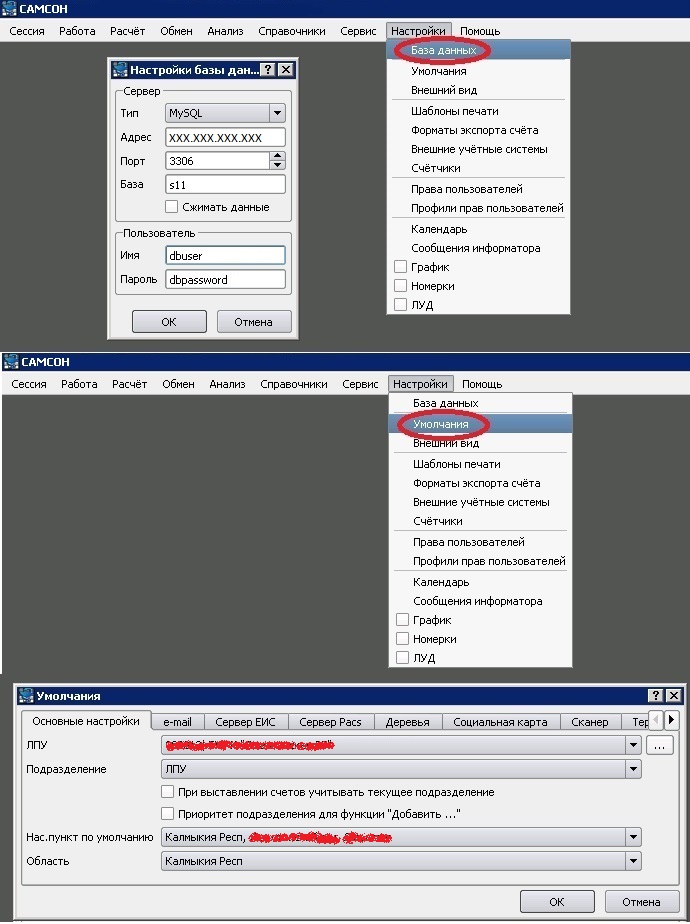 